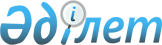 О Графике разработки первоочередных технических регламентов Таможенного союза
					
			Утративший силу
			
			
		
					Решение Комиссии таможенного союза от 8 декабря 2010 года № 492. Утратило силу решением Совета Евразийской экономической комиссии от 23 ноября 2012 года № 103

      Сноска. Утратило силу решением Совета Евразийской экономической комиссии от 23.11.2012 № 103 (Решение вступает в силу по истечении 30 календарных дней с даты его официального опубликования).      Комиссия Таможенного союза решила:



      Утвердить новую редакцию Графика разработки первоочередных технических регламентов Таможенного союза (прилагается).

Члены Комиссии Таможенного союза:

УТВЕРЖДЕН        

Решением Комиссии    

Таможенного союза    

от 8 декабря 2010 года № 492 

График разработки первоочередных технических регламентов

Таможенного союза

      1) – другие две Стороны являются соразработчиками технического регламента Таможенного союза;



      2) – проекты указанных технических регламентов Таможенного союза вносятся в Секретариат Комиссии Таможенного союза для рассмотрения Комиссией;



      3) – проекты указанных технических регламентов Таможенного союза вносятся в Секретариат Комиссии Таможенного союза для публичного обсуждения 
					© 2012. РГП на ПХВ «Институт законодательства и правовой информации Республики Казахстан» Министерства юстиции Республики Казахстан
				От Республики

БеларусьОт Республики

КазахстанОт Российской

ФедерацииА. КобяковУ. ШукеевИ. Шувалов№

п/п
Наименование технического

регламента Таможенного союза

(ТР)
Сторона -

ответствен-

ный

разработчик

ТР1
Срок внесения

проекта ТР

Стороной-

разработчиком
1
2
3
4
1О безопасности низковольтного

оборудованияРеспублика

Беларусьмарт 2011 г.22О безопасности продукции,

предназначенной для детей и

подростковРоссийская

Федерациямарт 2011 г.23О безопасности игрушекРеспублика

Беларусьмарт 2011 г.24О безопасности упаковкиРеспублика

Беларусьмарт 2011 г.25О безопасности железнодорожного

подвижного составаРоссийская

Федерациямарт 2011 г.26О безопасности высокоскоростного

железнодорожного транспортаРоссийская

Федерациямарт 2011 г.27О безопасности инфраструктуры

железнодорожного транспортаРоссийская

Федерациямарт 2011 г.28О безопасности зернаРеспублика

Казахстанмарт 2011 г.29О требованиях к бензинам,

дизельному топливу и мазутамРеспублика

Казахстанмарт 2011 г.210О безопасности пиротехнических

изделийРоссийская

Федерациямарт 2011 г.211О безопасности

парфюмерно-косметической

продукцииРеспублика

Беларусьмарт 2011 г.212О безопасности колесных

транспортных средствРоссийская

Федерациямарт 2011 г.313Электромагнитная совместимость

технических средствРеспублика

Беларусьмарт 2011 г.314О безопасности машин и

оборудованияРоссийская

Федерациямарт 2011 г.315Безопасность автомобильных дорогРоссийская

Федерациямарт 2011 г.316О безопасности оборудования для

работы во взрывоопасных средахРоссийская

Федерациямарт 2011 г.317О безопасности лифтовРеспублика

Казахстанмарт 2011 г.318О безопасности пищевой продукцииРоссийская

Федерациямарт 2011 г.319Технический регламент на пищевую

продукцию в части ее маркировкиРеспублика

Беларусьмарт 2011 г.320Технический регламент на соковую

продукциюРоссийская

Федерациямарт 2011 г.321Технический регламент на

масложировую продукциюРоссийская

Федерациямарт 2011 г.322Технический регламент на молоко и

молочную продукциюРоссийская

Федерациямарт 2011 г.323О безопасности мяса и

мясопродуктовРеспублика

Казахстанмарт 2011 г.324О безопасности рыбы и рыбной

продукцииРеспублика

Казахстанмарт 2011 г.325О требованиях к выбросам

автомобильной техникой вредных

(загрязняющих) веществРоссийская

Федерациямарт 2011 г.326О безопасности аппаратов,

работающих на газообразном

топливеРоссийская

Федерациямарт 2011 г.327О безопасности средств

индивидуальной защитыРоссийская

Федерациямарт 2011 г.328О безопасности оборудования,

работающего под избыточным

давлениемРеспублика

Казахстанмарт 2011 г.329О требованиях к удобрениямРеспублика

Беларусьмарт 2011 г.330О безопасности продукции легкой

промышленностиРеспублика

Казахстанмарт 2011 г.331О безопасности продуктов

диетического, специального и

лечебно-профилактического питанияРеспублика

Казахстанмарт 2011 г.332О безопасности изделий

медицинского назначенияРеспублика

Беларусьмарт 2011 г.333О безопасности пищевых добавокРеспублика

Казахстанмарт 2011 г.334О безопасности кормов и кормовых

добавокРеспублика

Казахстанмарт 2011 г.335О безопасности лакокрасочных

материаловРеспублика

Казахстанмарт 2011 г.336О безопасности синтетических

моющих средств и товаров бытовой

химииРеспублика

Казахстанмарт 2011 г.337О безопасности взрывчатых веществ

и изделий на их основеРеспублика

Казахстанмарт 2011 г.338О требованиях к смазочным

материалам, маслам и специальным

жидкостямРоссийская

Федерациямарт 2011 г.339Технический регламент на табачную

продукциюРоссийская

Федерациямарт 2011 г.340О безопасности

сельскохозяйственных и

лесохозяйственных тракторов и

прицепов к нимРеспублика

Беларусьиюнь 2011 г.341О безопасности химической

продукцииРоссийская

Федерацияиюнь 2011 г.342О безопасности зданий и

сооружений, строительных

материалов и изделийРоссийская

Федерацияиюнь 2011 г.343О безопасности мебельной

продукцииРоссийская

Федерацияиюнь 2011 г.344О безопасности алкогольной

продукцииРоссийская

Федерацияиюнь 2011 г.345О требованиях к колесным

транспортным средствам по

обеспечению их безопасной

утилизацииРоссийская

Федерацияиюнь 2011 г.346О безопасности маломерных судовРоссийская

Федерацияиюнь 2011 г.347О требованиях энергетической

эффективности бытовых, иных

энергопотребляющих устройств и их

маркировкеРоссийская

Федерацияиюнь 2011 г.3